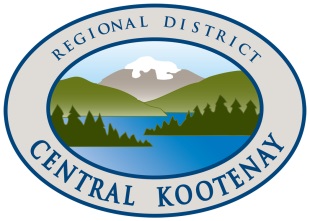 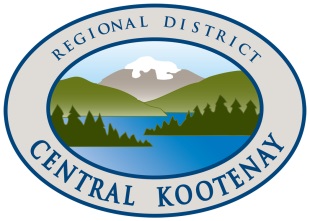 REGIONAL DISTRICT OF CENTRAL KOOTENAYRiondel Commission of ManagementOPEN MEETING AGENDA7:00 p.m.Tuesday, March 5, 2019Riondel Community CentreCOMMISSION MEMBERSCommissioner Gerald Panio			Electoral Area “A” RiondelCommissioner Wade Wensink			Electoral Area “A” RiondelCommissioner Ross Shears			Electoral Area “A” RiondelCommissioner Garth Saunders			Electoral Area “A” RiondelDirector Garry Jackman				Director of Area “A”MEMBERS ABSENTCommissioner Geoffrey Trembley		Electoral Area “A” RiondelCommissioner Bill Wallace		Electoral Area “A” Riondel		Director of Area “A”Minutes taken byCommissioner Gerald Panio					1.	CALL TO ORDERChair Gerald Panio called the meeting to order at 7:00 p.m.2.	ADOPTION OF AGENDAMOVED by: Garth Saunders and seconded, AND Resolved: The agenda for the March 5, 2019 Riondel Commission of Management meeting be adopted with the inclusion of:Guest Speaker 	Greg McNeil & Lucht as Guest Speakers for Yellowhead Road and Bridge (YRB)Item 5.6 	Charge to Waste Management for snowItem 5.7	Backup Secretarybefore circulation.												Carried3.	REVIEW OF MINUTESThe February 5, 2019, Riondel Commission of Management minutes have been received.Guest Speaker Presentation: Greg is the new Creston-based YRB manager for our area.  He has held the position since September.  Commissioner Panio was in contact with him to invite him to speak at a Commission meeting and take questions from the public.  Due to an email slip, he and Luke attended tonight’s meeting without the Commission being notified so that their presence could have been publicized and included in the published agenda.  But an informative discussion took place between the Commissioners, Director Jackman, and Greg & Luke.  Some main points of that discussion:Greg will be moving to the other side of the lake to manage the Nelson area; Luke will be stepping into his position to manage the Creston and East Shore operations.The Commissioners told Greg that residents have been very satisfied with YRB road maintenance during the winter.  Greg explained how the highway grading system sometimes means that lower priority roads are not cleared as quickly as some residents might wish, but every effort is made to provide timely road maintenance.YRB is exploring new anti-icing techniques and looking at the purchase of special icebreaker attachments to limit the time that compact snow is on the highways.Winter maintenance specifications will be changing in the coming year.YRB has a goal of sweeping all highways clear within 30 days of the last sanding.YRB will be switching over to a smaller aggregate when the current stocks are exhausted.YRB welcomes feedback from the public, and it is likely that they will hold a Fall stakeholder meeting in Crawford Bay to keep locals informed regarding winter maintenanceLuke and local manager Tom Warner (who has taken over from Barney Bothamley) would be willing to attend another Commission meeting at some time in the future.Greg & Garry discussed the need to identify community projects that might fall under the YRB mandate.4.	OUTSTANDING BUSINESS4.1	New date for Budget Review – March 4th	Commissioner Shears gave a brief report on the March 4th RDCK Budget Presentation in Crawford Bay. He brought back some spreadsheet documents for the Commission’s reference, and suggested that the Commission get copies of the informative pie charts that show how the tax dollars are divided up among the various services. Commissioner Panio will request these charts. Commissioner Panio reported that the move to increase the reserve for the Community Centre will result in a 0.553/1000 increase in local taxes (a $138.25 increase on a $250,000 home).4.2	Maintenance ReportThe status of our regular Maintenance Person remains unclear at this time. Howard Sempf continues to fill in.The Assistant Maintenance Person is working on Styrofoam insulation in the Seniors room. All other installation is complete. Caulking still needs to be done.Two bands of fluorescent lights in the Seniors Room have been replaced with new ballasts and LED lights.The toilet in the Women’s washroom has been repaired.New heaters have been installed in the Water Treatment Plant.The Assistant Maintenance Person did a maintenance check with Dave from the Regional District of Central Kootenay (RDCK) office, and in the future will do regular monthly and quarterly checks.There is still some ice damming on the roof, but no major issues.Hardware for new doors at entrance has been ordered.The tractor was taken into Creston for repair of electrical problems. No charge to the Commission, except for the cost of a new battery.The Assistant Maintenance Person answered a 9:00 pm callout to the Water Treatment Plant to reset equipment after the prolonged power outage in Riondel.The propane use is significantly higher due to extended bout of cold weather. The tank levels are being monitored.The town’s snow blower is in need of some repair.4.3	Danger Trees at Water Plant	Howard Sempf will talk to Steve Ethier about how we should proceed with dealing with the danger trees by the Water Treatment Plant.4.4	Community Centre Lighting Commissioner Wensink reported that he has installed a new dual exterior light outside the old library entrance.  Brandon Turlock will be installing new lighting along the East face of the Community Centre in the near future.Entrance Hallway Finishing Howard will proceed with finishing work in the corridor facing the main entrance as soon as he has completed the installation of Styrofoam insulation.5.	NEW BUSINESS5.1	Bin for sand in winter seasonLater in the year, Howard will build a storage bin in the parking area of the Community Centre for sand to be used in the parking area during winter time.  The parking area can become quite icy.5.2	Baseboard heater for women’s washroomWe will go ahead with the installation of a baseboard heater in the women’s washroom, as this area is currently only heated when the Commission Office or the Band Room are heated.  Very uncomfortable during cold weather spells.  Commissioner Wensink will speak with electrician Brandon Turlock about this.5.3	Problem with skating rink water supplyThe water connection for the flooding of the skating rink is frozen. This will need repairing for next year.5.4	Priorities for Maintenance Person 	Commissioner Wensink mentioned that it will be important for our Maintenance Person to keep a close eye on the Community Centre basement sump pumps as the snow begins to melt.	5.5	Minor dumpster sign vandalismCommissioner Panio reported that there had been some minor vandalism of the signs on the Tip-It dumpsters.  The signs will be replaced.  It is hoped that if residents have concerns about the waste disposal service they will bring those concerns to the Commission in a more open manner.5.6	Charge to Waste Management for snowCommissioner Panio reported that the Commission has not charged the Waste Disposal company for snow clearance in front of the recycling bins as has been past policy.  Howard prepared a list of dates that he’s done snow clearing, and these will be submitted to the RDCK office for billing.5.7	Back-up secretaryCommissioner Panio requested that he be informed of anyone who might be willing to act as a back-up secretary should our regular secretary be absent.  We’ve had such support in the past, but currently have no one in place.Director Area “A” Report:Along with his contributions to the discussion with our YRB guests, Director Jackman stressed the importance of submitting any comments we have on the budget information presented on March 4th before the budgets are finalized two weeks from now.  The water budget is not included in this deadline as it is a separate fee which is billed later in the year.  The Commissioners will hold a workshop on Wednesday, March 12th at 7 pm in the Commission Office to discuss the budgets.  Commissioner Wensink will forward copies of the relevant budgets to all of the Commissioners via email, and Commissioner Panio will provide further print documents at the workshop.  The water budget concerns will need to be addressed at a future meeting.  Commissioner Panio expressed some concern over the Environmental Services Fee levied in the Drainage budget, and will seek clarification as to how this is calculated.7.	ACCOUNTS PAYABLE - Motion to acceptMoved by: Ross Shears and seconded, AND Resolved:That the accounts payable be accepted.Carried8.	REVENUE	Moved by: Ross Shears and seconded, AND Resolved:That the revenue be accepted.Carried.9.	PUBLIC INPUTNo public in attendance.10.	NEXT MEETING The next Riondel Commission of Management meeting is scheduled for April 2nd, 2019 at 7:00 p.m.11	ADJOURNMENTMoved by: Wade Wensink and seconded, AND Resolved:That the February 5th meeting be adjourned at 8:30 p.m.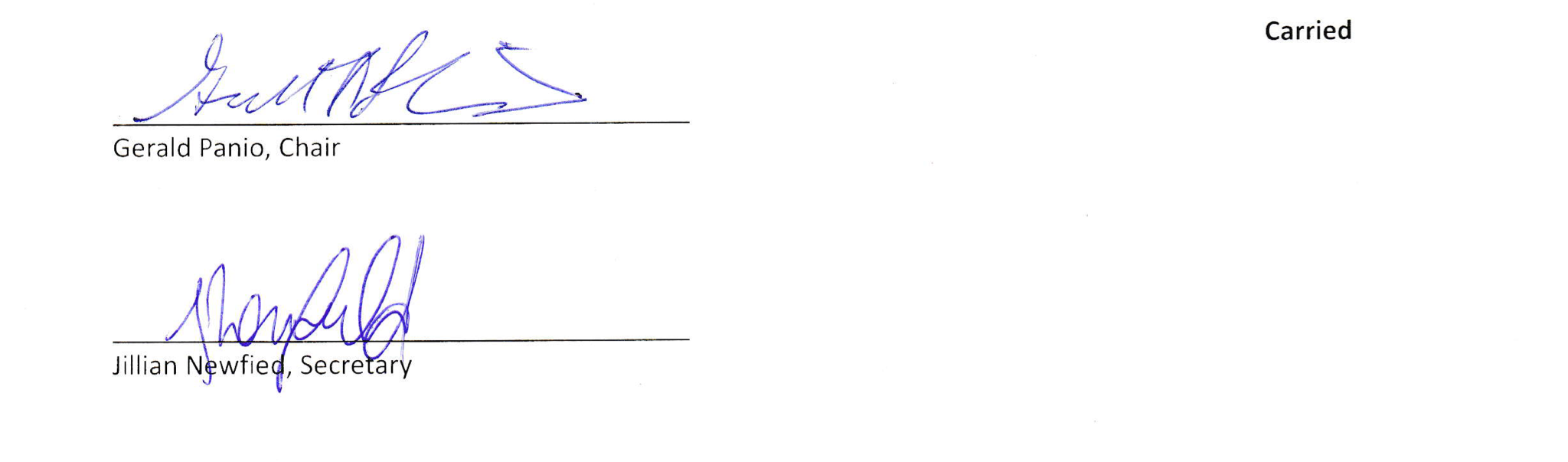 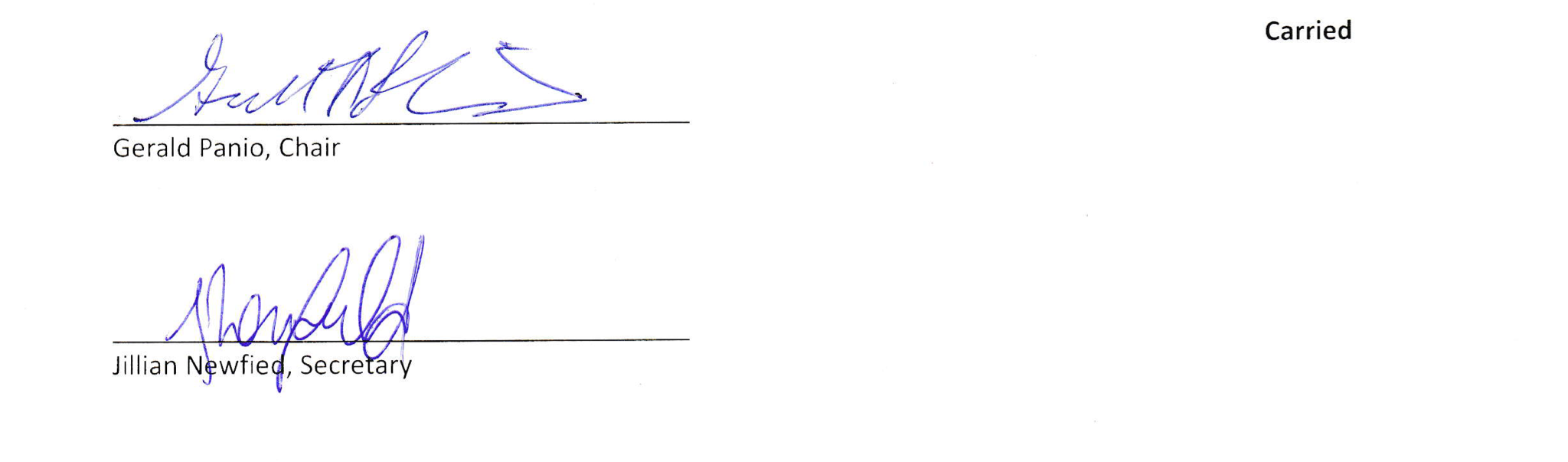 